About Stars Group Of TranslatorsStars Group of Translators is a leading provider of translation services with its Head Office in New Delhi, India. The translation agency aims to provide bestquality translation services globally at affordable prices. Stars Group of Translators was established in 2001 with the vision of becoming a prominent service provider that could deal with the widespread needs of the global firms. The company has been since then dealing in various kinds of Global Translation Services and Language Interpretation Services. The CEO of Stars Group of Translators, Mr. S. P. Sharma has a vast experience of 17 years and has complete knowledge about this field which paved the way for the success of the company is providing best quality services to their clients.Language TranslationStar Group Translator lives with one motto – “We offers uncompromising commitment to services”. As we understand the need for getting the perfect language localization services provider who can translate perfect platform of communication into different languages quickly with accuracy.Language LocalizationWe provide clients best help to manage the language challenges for global marketplace that includes product documentation, marketing materials and litigation. Our expert technical resources work with our translators to prepare your product for localization. We manage your localization project according to your release schedule.Audio and Video TranscriptionOur Translators approaches web localization projects with the same in-depth dedication that we bring to our translations and software localization projects. We'll review your current website, or work with you if you are in the process of creating and/or redesigning your site, to identify the areas that will need localizingWebsite TranslationTranslate your website in any language by Professional Translators and Save time 100% Accuracy · · Experienced Translators, Amenities: Quality Assured, Minimum IT involvement. Industry-leading website translation and localization services.Proofreading ServicesGrammarly's online proofreading tool scans your text for more than 400 advanced grammar rules. Grammarly proofreads for subject-verb agreement, article use, modifier placement, and more! Our online proofreader is fast, accurate, and accessible anywhere.Interpreting ServicesWe offers two types of phone interpreting services: Immediate phone interpreting. Pre-booked phone interpreting. Immediate phone interpreting is available 24 hours, every day of the year for agency clients and non-English speakers who need to use an interpreter over the phone.About Stars Group Of TranslatorsThere is always a need to make your work explained in a simplest manner that native readers can understand and when the expansion plan is made considering various countries and different cities, a need for global translation services arises.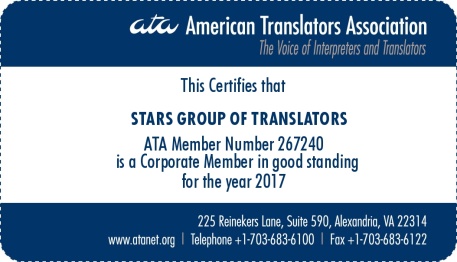 Best Language TranslatorsStars Group of Translators is a leading provider of translation services with its Head Office in New Delhi, India. The translation agency aims to provide best quality translation services globally at affordable prices. Stars Group of Translators was established in 1997 with the vision of becoming a prominent service provider that could deal with the widespread needs of the global firms. The company has been since then dealing in various kinds of Global Translation Services and Language Interpretation Services. 
The CEO of Stars Group of Translators, Mr. S. P. Sharma has a vast experience of 17 years and has complete knowledge about this field which paved the way for the success of the company is providing best quality services to their clients Language TranslatingWe have experience in various languages translation but here we are indicating some of our majorly used translation services.French TranslationOut of a large pool of language translators, opt for that French language translation service provider, who can carry out translation in FrenchSpanish TranslationHowever, while delegating the work of language translation to a Spanish translation company, you have to be cautious about the following factors.German TranslationOne of the best ways to overcome this difficulty is by making use of German translation service or German language translation offered by SGT.Italian TranslationThe Italian translation services provider whom you are approaching should have experienced translators and interpretersPortuguese TranslationTo elaborate, suppose, if you want your business documents in English to be converted in Brazilian Portuguese language, then you should approach SGT.Dutch TranslationMore importantly, due to shirking away from performing Dutch translations, there are chances that there may be misinterpretation or confusion in understanding.Danish TranslationLanguage translation has its own benefits – be it for business purpose or personal purpose or for a noble cause. To elaborate, assume if you have written a novel in English.Arabic TranslationArabic Translation However while one delegates the work of Arabic translation to Arabic translation services providers, he should always give the work to a company which carries.Russian TranslationMore importantly, accurate Russian translation is essential because there may be a long list of procedures; terms and conditions; stages of operation.Polish TranslationThere are many language translation company which offers polish language translation. However before choosing a Polish translation services provider, oneHebrew TranslationIt is very important to accurately communicate and correctly translate the message while doing English to Hebrew translation or vice-versa. International LinguaPersian (Farsi) TranslationInternational Lingua Institute is one of the leading organizations in Persian translation services which helps to bridge the gulf between you and your dream jobTop of FormBottom of Form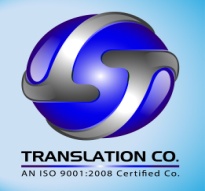 STARS GROUP OF TRANSLATORSISO 9001-2015 Certified Translation Co.H-22B, Saurabh Vihar, New Delhi-110044Skype: shri.pal.sharma,  Phone:  8588947708Email: starsgroup_translators@yahoo.com, shripalsharma4@gmail.com, in@starsgrouptranslators.inPlease visit us:  www.starsgrouptranslators.in,www.starsgrouptranslators.comOther Language Translation ServicesAssameseBengaliBodoDogriGujaratiHindiKannadaKashmiriKhasiKonkaniMaithiliMalayalamManipuriMizoMarathiNagameseNepaliOriyaPunjabiSanskritSantaliSindhiTamilTeluguUrduPashtoErzyaFinnishRussianFrisianTajikTetumThaiTurkishTurkmenUzbekVietnameseAsian LanguagesAbkhazArabicArmenianAzerbaijaniBurmeseCantoneseDariDhivehiDzongkhaFilipinoGeorgianGreekHebrewIndonesianJapaneseKazakhKhmerKoreanKurdishKyrgyzLaoMandarinMalayMongolianOssetianEstonianScottish GaelicSilesianFrenchSloveneGagauzGalicianGalloGeorgianGermanGreekHungarianIcelandicIngrianIrishItalianKabardianKashubianEuropean LanguagesAdygheAlbanianAragoneseArmenianAromanianAvarAzerbaijaniArpitanAsturianBashkirBasqueBelarusianBosnianBretonBulgarianCatalanKhmerChuvashCornishCorsicanCrimeanCrimean TatarCroatianDanishDutchEnglishScotsUmbunduXhosaSlovakKazakhLadinLatinLatvianLithuanianLuxembourgishMacedonianMalteseManxMariMingrelianMirandeseMontenegrinNorwegianOccitanOssetianPicardPolishPortugueseRomaniRomanianRomanshRussianSamiSardinianTshilubaSaraikiZuluSorbianSpanishSvanSwedishTabasaranTatarTurkishUkrainianVepsianWymysorysVõroWalloonWelshAfrican LanguagesAfrikaansAkanAmharicArabicChichewaEnglishFrenchFulaniGikuyuHausaIgboKinyarwandaKirundiKongoLingalaMalagasyMõõréOromoPortugueseSesothoShilhaShonaSomaliSwahiliTigrinyaPersianFaroeseSinhalaSerbianYorubaPortuguese